Data Representation for 2015-16 taken from FFT Aspire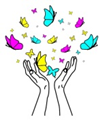 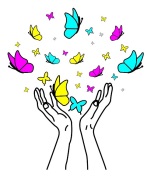 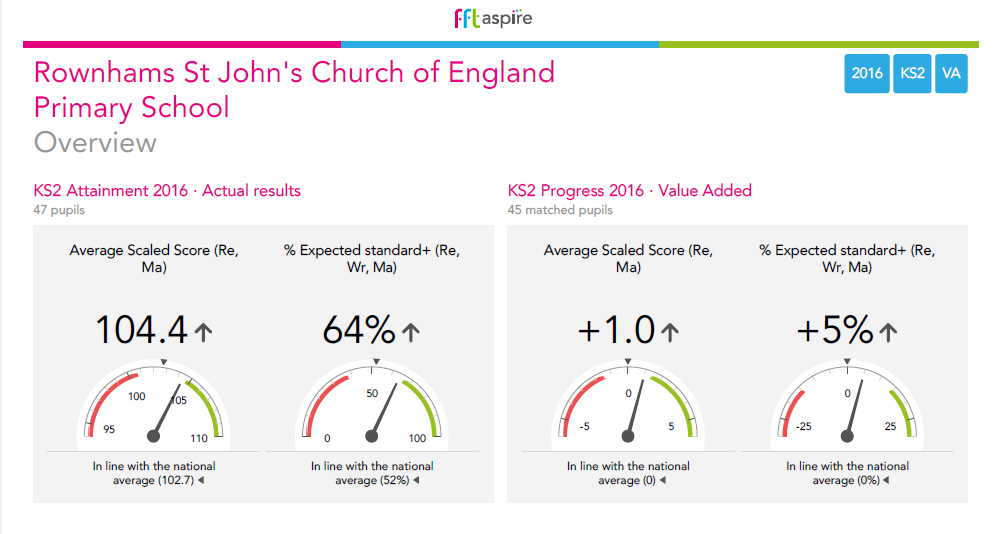 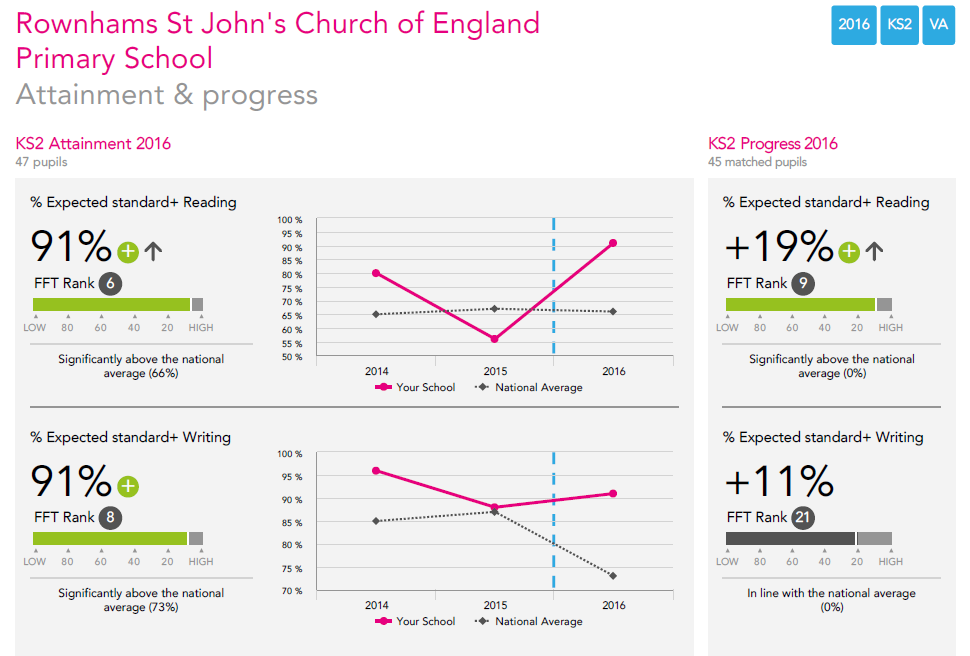 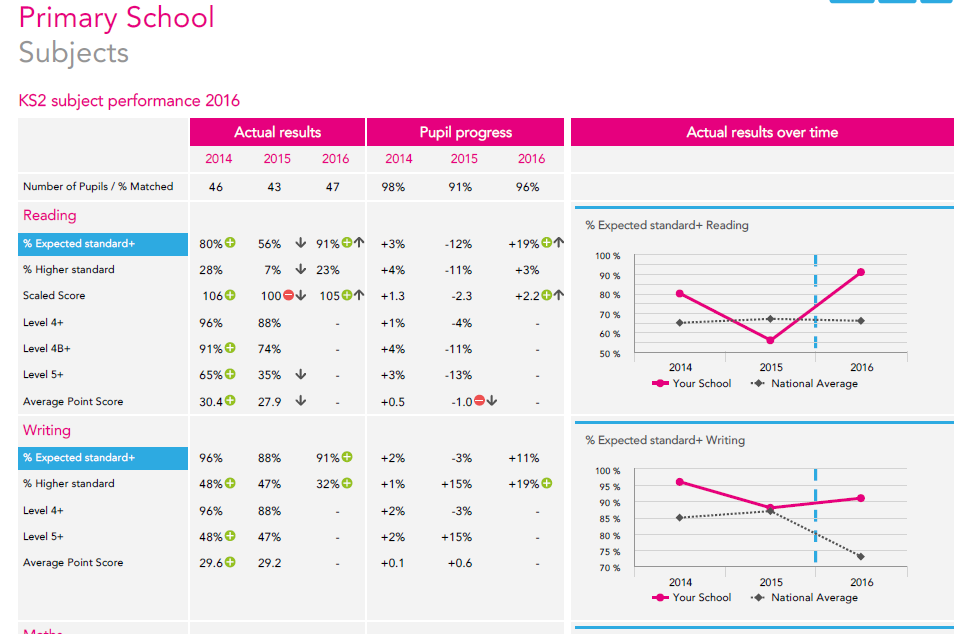 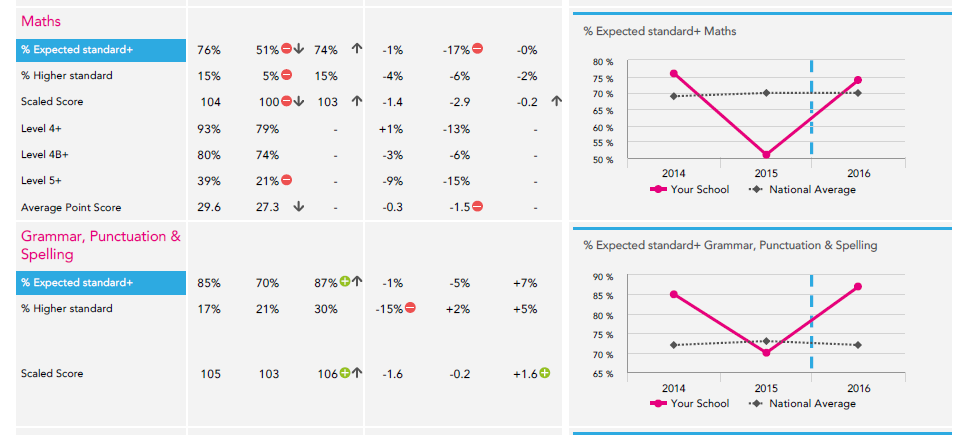 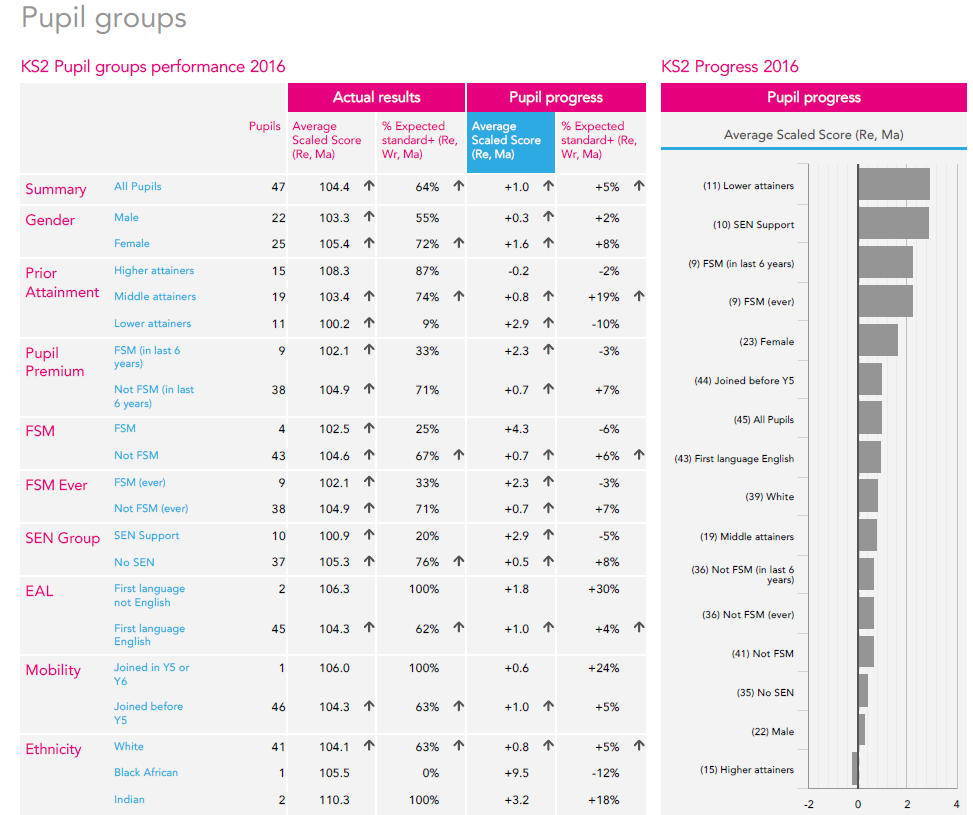 